		ПРОЄКТ	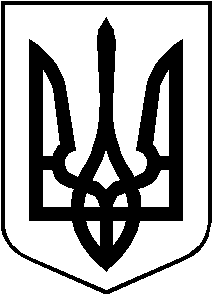 РОЖИЩЕНСЬКА МІСЬКА радаЛУЦЬКОГО РАЙОНУ ВОЛИНСЬКОЇ ОБЛАСТІвосьмого скликанняРІШЕННЯ       жовтня 2023 року                                                                                 № 37/  Про передачу основних засобів, з балансу Рожищенської міської ради на баланс комунального підприємства «Рожищенська багатопрофільна лікарня» Рожищенської міської ради       Відповідно до статті 60 Закону України «Про місцеве самоврядування в Україні», враховуючи клопотання КП «Рожищенська багатопрофільна лікарня» Рожищенської міської ради від 21.09.2023 №838/04-2.23, рекомендації постійної комісії з питань комунальної власності, житлово-комунального господарства та благоустрою, енергозбереження та транспорту, будівництва та архітектури від ___ 2023 року № ___ , міська рада ВИРІШИЛА:Передати з балансу Рожищенської міської ради на баланс комунального підприємства «Рожищенська багатопрофільна лікарня» Рожищенської міської ради основні засоби згідно додатка.Комунальному підприємству «Рожищенська багатопрофільна лікарня» Рожищенської міської ради та відділу бухгалтерського обліку та звітності Рожищенської міської ради здійснити необхідні організаційно-правові заходи щодо приймання-передачі основних засобів згідно з чинним законодавством.Контроль за виконанням цього рішення покласти на постійну комісію з питань комунальної власності, житлово-комунального господарства та благоустрою, енергозбереження та транспорту, будівництва та архітектури.Міський голова						            Вячеслав ПОЛІЩУКОлена Войтович 215 41Додаток                                                                                              до рішення Рожищенської міської ради                                                                                             від __ жовтня 2023 року № 37/№ з/пНайменуванняІнвентарний номер (серійний номер)Кількість (шт.)Первісна балансова вартість (грн)Залишкова балансова вартість (грн)1.Апарат штучної вентиляції легень VENTILATORE POLMONARE BEIJNPG AEROSPACE CHANGFENG CO.LTD ACM 81201014830481                         (20-812-А1 536)1014830482                         (20-812-А1 610)21904097,121904097,12